SİVİL HAVACILIK YÜKSEKOKULU ORYANTASYON PROGRAMI26 EYLÜL 2016 PAZARTESİ CENGİZ YENERİM KONFERANS SALONU Oryantasyon programına bu sene ilk defa 1 inci sınıfa başlayacak öğrenciler katılacaktır. Katılım zorunlu olup yoklama alınacaktır. Birinci sınıfın Pazartesi dersleri daha sonra telafi edilecektir. İki oturum olarak 10:00-12:00 ve 14:00-17:00 arasında gerçekleştirilecektir. Oturum programları aşağıdadır. 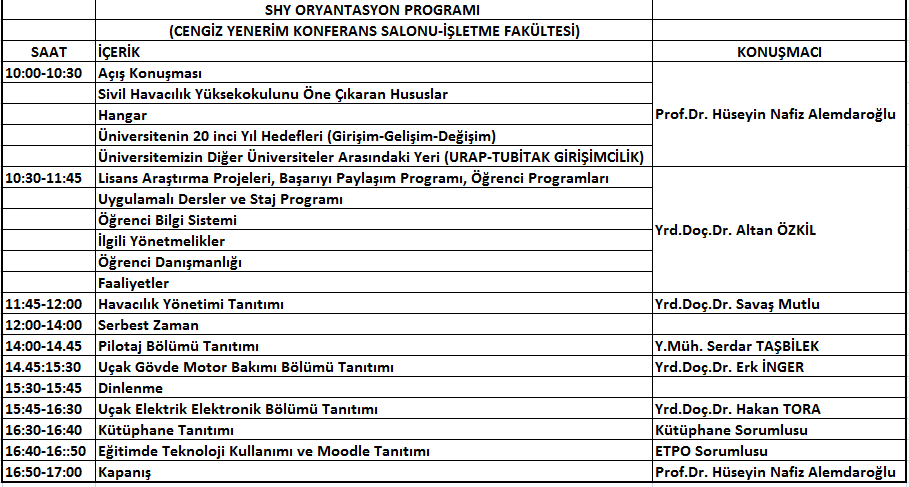 